                                                                                                                       ПРОЕКТ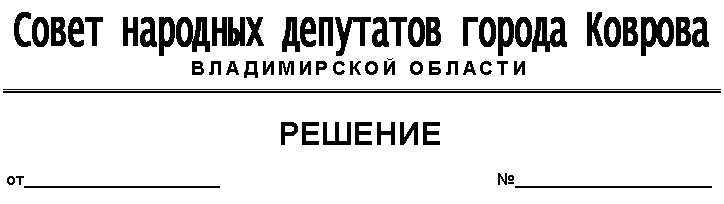 О внесении изменений в решение Советанародных депутатов города Коврова от28.10.2020 № 225 «Об утверждении ПрогнозногоПлана (программы) приватизации объектовмуниципальной собственности города Коврована 2021-2023 годы» (в редакции решения от31.03.2021 № 70) Руководствуясь Федеральным законом от 21.12.2001 № 178-ФЗ «О приватизации государственного и муниципального имущества», ст.ст. 27, 52 Устава муниципального образования город Ковров Владимирской области (новая редакция), в соответствии с п. 5.2.1. Общего порядка управления и распоряжения муниципальной собственностью г. Коврова, утвержденного решением Ковровского городского Совета народных депутатов от 17.01.2001 № 2/1 (с изменениями и дополнениями), рассмотрев представление главы города от __________  № _____________, Совет народных депутатов города Коврова решил:1. Внести изменение в решение Совета народных депутатов города Коврова от 28.10.2020 № 225 «Об утверждении Прогнозного плана (программы) приватизации объектов муниципальной собственности города Коврова на 2021-2023 годы» (в редакции решения от 31.03.2021 № 70), изложив приложение к Прогнозному плану (программе) приватизации муниципального имущества города Коврова на 2021 год  и плановый период 2022-2023 годов  в редакции согласно приложению к настоящему решению.Председатель 						ГлаваСовета народных депутатов				муниципального образованиягорода Коврова		 				город Ковров		_____________________А.В. Зотов  		            _________________Е.В. Фомина                                                 	Приложение к решению Совета народных депутатовгорода Коврова                                                                                                                                     от ______ №________Приложение к Прогнозному плану (программе)  приватизации муниципального имущества города Коврова на 2021 год и плановый период 2022 - 2023 г.г.Прогноз доходов от приватизации муниципального имущества города Коврова на 2021 год и плановый период 2022 - 2023 годов       	Сумма доходов от реализации муниципального имущества, прогнозируемая к поступлению в бюджет города Коврова в 2021-2023 годах, определена на основе методики прогнозирования, утвержденной главным администратором соответствующих доходов городского бюджета (УИиЗО).№ п/п№ п/пНаименование объекта для приватизацииПлановый доход от приватизации объектовтыс. руб.Плановый доход от приватизации объектовтыс. руб.Плановый доход от приватизации объектовтыс. руб.Плановый доход от приватизации объектовтыс. руб.№ п/п№ п/пНаименование объекта для приватизации2021год2022 год2022 год2023годI. Перечень муниципальных унитарных предприятий, планируемых к приватизации.I. Перечень муниципальных унитарных предприятий, планируемых к приватизации.I. Перечень муниципальных унитарных предприятий, планируемых к приватизации.I. Перечень муниципальных унитарных предприятий, планируемых к приватизации.I. Перечень муниципальных унитарных предприятий, планируемых к приватизации.I. Перечень муниципальных унитарных предприятий, планируемых к приватизации.I. Перечень муниципальных унитарных предприятий, планируемых к приватизации.Вид экономической деятельности 38.1 Сбор отходов: Вид экономической деятельности 38.1 Сбор отходов: 1- Муниципальное унитарное предприятие города Коврова «Спецавтохозяйство по санитарной уборке города», место нахождения – 601911, Владимирская область, г.Ковров, ул.Грибоедова.- Муниципальное унитарное предприятие города Коврова «Спецавтохозяйство по санитарной уборке города», место нахождения – 601911, Владимирская область, г.Ковров, ул.Грибоедова.Плановый срок преобразования унитарного предприятия в хозяйственное общество – 2021годПлановый срок преобразования унитарного предприятия в хозяйственное общество – 2021годПлановый срок преобразования унитарного предприятия в хозяйственное общество – 2021годПлановый срок преобразования унитарного предприятия в хозяйственное общество – 2021годВид экономической деятельности 68.20.2 Аренда и управление собственным или арендованным нежилым недвижимым имуществом:Вид экономической деятельности 68.20.2 Аренда и управление собственным или арендованным нежилым недвижимым имуществом:2- Муниципальное унитарное предприятие города Коврова «Первомайский рынок»,  место нахождения – 601902, Владимирская область, г.Ковров, ул.Дегтярева, дом 136, корпус А;- Муниципальное унитарное предприятие города Коврова «Первомайский рынок»,  место нахождения – 601902, Владимирская область, г.Ковров, ул.Дегтярева, дом 136, корпус А;Плановый срок преобразования унитарного предприятия в хозяйственное общество – 2022 годПлановый срок преобразования унитарного предприятия в хозяйственное общество – 2022 годПлановый срок преобразования унитарного предприятия в хозяйственное общество – 2022 годПлановый срок преобразования унитарного предприятия в хозяйственное общество – 2022 годII. Перечень иного муниципального имущества планируемого к приватизации.Нежилые здания и помещения:II. Перечень иного муниципального имущества планируемого к приватизации.Нежилые здания и помещения:II. Перечень иного муниципального имущества планируемого к приватизации.Нежилые здания и помещения:II. Перечень иного муниципального имущества планируемого к приватизации.Нежилые здания и помещения:II. Перечень иного муниципального имущества планируемого к приватизации.Нежилые здания и помещения:II. Перечень иного муниципального имущества планируемого к приватизации.Нежилые здания и помещения:II. Перечень иного муниципального имущества планируемого к приватизации.Нежилые здания и помещения:11Нежилое помещение IV, назначение: нежилое, расположенное по адресу: г. Ковров, ул. Молодогвардейская,  д. 8. площадью 299 кв.м, кадастровый номер 33:20:014601:293ХХ22Нежилое строение, назначение: нежилое здание, расположенное по адресу: г. Ковров, ул. К. Маркса, 13Б, площадью 213,8 кв.м, кадастровый номер 33:20:010912:37 с земельным участком площадью 615 кв. м с разрешенным использованием: для среднеэтажной застройки,кадастровый номер 33:20:010912:66, местоположение -  г.Ковров, ул. Карла Маркса, д. 13б.ХХ33Нежилое помещение, назначение: нежилое, расположенное по адресу: г. Ковров, ул. Муромская, д. 9, площадью 157,1 кв.м, кадастровый номер 33:20:014202:1907ХХ44Нежилое здание, назначение: нежилое здание,  расположенное по адресу: г. Ковров, ул. Суворова, д.28, площадью 570,6 кв.м., кадастровый номер 33:20:010905:420, с земельным участком площадью 1292 кв.м с разрешенным использованием: для размещения административных зданий, кадастровый номер 33:20:010905:18,  местоположение - г.Ковров, ул. Суворова, д. 28 ХХ55Нежилое помещение, назначение: нежилое, расположенное по адресу:  г. Ковров, ул. Никонова, д. 21, площадью 49,2 кв.м., кадастровый номер 33:20:010911:125ХХ66Нежилое помещение, назначение: нежилое, расположенное по адресу:  г. Ковров, ул. Фрунзе, д. 10, помещение I, площадью 56,2 кв.м., кадастровый номер 33:20:014602:311ХХ77Нежилое здание, назначение: нежилое здание, расположенное по адресу: г. Ковров, ул. Урицкого, г-ж 14/15, общей площадью 22,6 кв.м, кадастровый номер  33:20:011612:364, с земельным участком с разрешенным использованием: для размещения индивидуальных гаражей,  площадью 30 кв.м, кадастровый номер 33:20:011612:367, местоположение - г Ковров, ул Урицкого, зу 14/15ХХ88Мастерские, назначение: нежилое, количество этажей:1, расположенное по адресу: г. Ковров, ул. Социалистическая, д.16, площадью 223,5 кв.м., автобокс, назначение: нежилое, количество этажей:1, расположенное по адресу: г. Ковров, ул. Социалистическая, д.16, площадью 89,5, с земельным участком площадью 975 +/-11 кв.м, кадастровый номер 33:20:012301:37, местоположение – г.Ковров, ул.Социалистическая, 16ХХ99Нежилое помещение, назначение: нежилое, расположенное по адресу: г.Ковров, ул.Фрунзе, д.2, пом VI, площадью 71,5 кв.м, кадастровый номер 33:20:013707:364XX1010Нежилое помещение, назначение: нежилое, расположенное по адресу: г.Ковров, ул.Молодогвардейская, д.7, пом.II, площадью 113,7 кв.м, кадастровый номер 33:20:014603:507ХХ1111Нежилое здание, назначение: нежилое здание, расположенное по адресу: г.Ковров, ул.Полевая, д.9, площадью 619,7 кв.м, кадастровый номер  33:20:012601:121, с земельным участком  с разрешенным использованием : для размещения иных объектов общественно-делового значения, обеспечивающих жизнь граждан,  площадью 5180 кв.м, кадастровый номер 33:20:012601:442, местоположение – г.Ковров, ул.Полевая, д.9ХХПлановый доход от реализации муниципального имущества, продажа которого осуществляется в расчетном году (тыс.руб.)Плановый доход от реализации муниципального имущества, продажа которого осуществляется в расчетном году (тыс.руб.)Плановый доход от реализации муниципального имущества, продажа которого осуществляется в расчетном году (тыс.руб.)2 8702 87020001900III. Доходы планируемые от продажи имущества осуществленного по преимущественному праву в соответствии с Федеральным законом 159-ФЗIII. Доходы планируемые от продажи имущества осуществленного по преимущественному праву в соответствии с Федеральным законом 159-ФЗIII. Доходы планируемые от продажи имущества осуществленного по преимущественному праву в соответствии с Федеральным законом 159-ФЗIII. Доходы планируемые от продажи имущества осуществленного по преимущественному праву в соответствии с Федеральным законом 159-ФЗIII. Доходы планируемые от продажи имущества осуществленного по преимущественному праву в соответствии с Федеральным законом 159-ФЗIII. Доходы планируемые от продажи имущества осуществленного по преимущественному праву в соответствии с Федеральным законом 159-ФЗIII. Доходы планируемые от продажи имущества осуществленного по преимущественному праву в соответствии с Федеральным законом 159-ФЗ11Платежи по договорам купли-продажи заключенным в соответствии с Федеральным законом № 159-ФЗ (тыс.руб.)130        -        --IV. Плановый доход от приватизации объектов муниципальной собственности (тыс.руб.)IV. Плановый доход от приватизации объектов муниципальной собственности (тыс.руб.)IV. Плановый доход от приватизации объектов муниципальной собственности (тыс.руб.)3 000200020001900